
APPLICATION FOR A TEMPORARYSPECIAL EVENT ALCOHOL PERMIT=======================================================================================================================OFFICE USE ONLY - Do Not Write Below This Line===============================================================================CITY OF JOHNSTOWN POLICE DEPARTMENT:I have reviewed this application for a Special Event Permit to serve alcohol. The City of Johnstown Police Department hereby:Objects to the issuance of this PermitApproves the issuance of this Permit, and therefore waive the Open Container Law for this event scheduled on ___________________, ______ 20 ___ located at ___________________________________________ in the City of Johnstown. Two (2) officers from the Johnstown Police Department will be patrolling the event.Dated: ____/_____/______________________________________________  		 _________________________________________Print Name & Title                                                         	   Signature Updated: 9/2022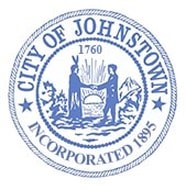 CITY OF JOHNSTOWNOffice of the City ClerkPO Box 160, 33-41 East Main StreetJohnstown, New York 12095(518) 736-4011- OFFICE USE ONLY -CITY OF JOHNSTOWNOffice of the City ClerkPO Box 160, 33-41 East Main StreetJohnstown, New York 12095(518) 736-4011
Date:   _____/_____/______       Receipt #________________CITY OF JOHNSTOWNOffice of the City ClerkPO Box 160, 33-41 East Main StreetJohnstown, New York 12095(518) 736-4011Permit #: _______________       Fee Paid: ________________Insurance provided:  yes   no        Deposit:   yes   noSignature: __________________________________________Deposit Refunded:  _____/______/__________INFORMATION  INFORMATION  INFORMATION  INFORMATION  INFORMATION  INFORMATION  INFORMATION  This is an application only. Permit is not valid until it has been approved by both the City Clerk and Police Department.$10.00 Permit Fee – per dayApplicant must complete application in full & provide all supporting documents prior to the date of event. Failure to provide this information will result in the delay of approval and / or denial. Events held on City property are required to provide:- a separate $100 Security Deposit, made payable to the City of Johnstown, (must be submitted with the application). The  
  organization and/or individual will assume the responsibility of all clean-up of the area within 24 hours of conclusion of  
  activity. Deposit will be returned if, at the conclusion of activity, the area is left in the same condition as existed at the 
  commencement of activity.- proof of insurance, naming City of Johnstown as additional insured, with the following limits:        Bodily injury per person…………………………………………..$ 50,000.00             Bodily injury per occurrence…………………………………..…$100,000.00	             Property damage…………………………………………………..$ 25,000.00This is an application only. Permit is not valid until it has been approved by both the City Clerk and Police Department.$10.00 Permit Fee – per dayApplicant must complete application in full & provide all supporting documents prior to the date of event. Failure to provide this information will result in the delay of approval and / or denial. Events held on City property are required to provide:- a separate $100 Security Deposit, made payable to the City of Johnstown, (must be submitted with the application). The  
  organization and/or individual will assume the responsibility of all clean-up of the area within 24 hours of conclusion of  
  activity. Deposit will be returned if, at the conclusion of activity, the area is left in the same condition as existed at the 
  commencement of activity.- proof of insurance, naming City of Johnstown as additional insured, with the following limits:        Bodily injury per person…………………………………………..$ 50,000.00             Bodily injury per occurrence…………………………………..…$100,000.00	             Property damage…………………………………………………..$ 25,000.00This is an application only. Permit is not valid until it has been approved by both the City Clerk and Police Department.$10.00 Permit Fee – per dayApplicant must complete application in full & provide all supporting documents prior to the date of event. Failure to provide this information will result in the delay of approval and / or denial. Events held on City property are required to provide:- a separate $100 Security Deposit, made payable to the City of Johnstown, (must be submitted with the application). The  
  organization and/or individual will assume the responsibility of all clean-up of the area within 24 hours of conclusion of  
  activity. Deposit will be returned if, at the conclusion of activity, the area is left in the same condition as existed at the 
  commencement of activity.- proof of insurance, naming City of Johnstown as additional insured, with the following limits:        Bodily injury per person…………………………………………..$ 50,000.00             Bodily injury per occurrence…………………………………..…$100,000.00	             Property damage…………………………………………………..$ 25,000.00This is an application only. Permit is not valid until it has been approved by both the City Clerk and Police Department.$10.00 Permit Fee – per dayApplicant must complete application in full & provide all supporting documents prior to the date of event. Failure to provide this information will result in the delay of approval and / or denial. Events held on City property are required to provide:- a separate $100 Security Deposit, made payable to the City of Johnstown, (must be submitted with the application). The  
  organization and/or individual will assume the responsibility of all clean-up of the area within 24 hours of conclusion of  
  activity. Deposit will be returned if, at the conclusion of activity, the area is left in the same condition as existed at the 
  commencement of activity.- proof of insurance, naming City of Johnstown as additional insured, with the following limits:        Bodily injury per person…………………………………………..$ 50,000.00             Bodily injury per occurrence…………………………………..…$100,000.00	             Property damage…………………………………………………..$ 25,000.00This is an application only. Permit is not valid until it has been approved by both the City Clerk and Police Department.$10.00 Permit Fee – per dayApplicant must complete application in full & provide all supporting documents prior to the date of event. Failure to provide this information will result in the delay of approval and / or denial. Events held on City property are required to provide:- a separate $100 Security Deposit, made payable to the City of Johnstown, (must be submitted with the application). The  
  organization and/or individual will assume the responsibility of all clean-up of the area within 24 hours of conclusion of  
  activity. Deposit will be returned if, at the conclusion of activity, the area is left in the same condition as existed at the 
  commencement of activity.- proof of insurance, naming City of Johnstown as additional insured, with the following limits:        Bodily injury per person…………………………………………..$ 50,000.00             Bodily injury per occurrence…………………………………..…$100,000.00	             Property damage…………………………………………………..$ 25,000.00This is an application only. Permit is not valid until it has been approved by both the City Clerk and Police Department.$10.00 Permit Fee – per dayApplicant must complete application in full & provide all supporting documents prior to the date of event. Failure to provide this information will result in the delay of approval and / or denial. Events held on City property are required to provide:- a separate $100 Security Deposit, made payable to the City of Johnstown, (must be submitted with the application). The  
  organization and/or individual will assume the responsibility of all clean-up of the area within 24 hours of conclusion of  
  activity. Deposit will be returned if, at the conclusion of activity, the area is left in the same condition as existed at the 
  commencement of activity.- proof of insurance, naming City of Johnstown as additional insured, with the following limits:        Bodily injury per person…………………………………………..$ 50,000.00             Bodily injury per occurrence…………………………………..…$100,000.00	             Property damage…………………………………………………..$ 25,000.00This is an application only. Permit is not valid until it has been approved by both the City Clerk and Police Department.$10.00 Permit Fee – per dayApplicant must complete application in full & provide all supporting documents prior to the date of event. Failure to provide this information will result in the delay of approval and / or denial. Events held on City property are required to provide:- a separate $100 Security Deposit, made payable to the City of Johnstown, (must be submitted with the application). The  
  organization and/or individual will assume the responsibility of all clean-up of the area within 24 hours of conclusion of  
  activity. Deposit will be returned if, at the conclusion of activity, the area is left in the same condition as existed at the 
  commencement of activity.- proof of insurance, naming City of Johnstown as additional insured, with the following limits:        Bodily injury per person…………………………………………..$ 50,000.00             Bodily injury per occurrence…………………………………..…$100,000.00	             Property damage…………………………………………………..$ 25,000.00EVENT DETAILSEVENT DETAILSEVENT DETAILSEVENT DETAILSEVENT DETAILSEVENT DETAILSEVENT DETAILSName of Event:Name of Event:Name of Event:Name of Event:Name of Event:Name of Event:Name of Event:Sponsored by:Sponsored by:Sponsored by:Sponsored by:Sponsored by:Sponsored by:Sponsored by:Contact Person:Contact Person:Contact Person:Contact Person:Contact Person:Phone #: (           )Phone #: (           )Date of Event: Date of Event: Date of Event: Date of Event: Time:Time:Time:Location: Location: Location: Location: Location: Location: Location: The following types of alcohol will be served:   Beer    Wine    SpiritsThe following types of alcohol will be served:   Beer    Wine    SpiritsThe following types of alcohol will be served:   Beer    Wine    SpiritsThe following types of alcohol will be served:   Beer    Wine    SpiritsThe following types of alcohol will be served:   Beer    Wine    SpiritsThe following types of alcohol will be served:   Beer    Wine    SpiritsThe following types of alcohol will be served:   Beer    Wine    SpiritsAlcohol will be served in   Glasses   Bottles    Disposable cups   Other: Alcohol will be served in   Glasses   Bottles    Disposable cups   Other: Alcohol will be served in   Glasses   Bottles    Disposable cups   Other: Alcohol will be served in   Glasses   Bottles    Disposable cups   Other: Alcohol will be served in   Glasses   Bottles    Disposable cups   Other: Alcohol will be served in   Glasses   Bottles    Disposable cups   Other: Alcohol will be served in   Glasses   Bottles    Disposable cups   Other: How will you prevent underage alcohol consumption?  Wristband  Hand-Stamp  Other: How will you prevent underage alcohol consumption?  Wristband  Hand-Stamp  Other: How will you prevent underage alcohol consumption?  Wristband  Hand-Stamp  Other: How will you prevent underage alcohol consumption?  Wristband  Hand-Stamp  Other: How will you prevent underage alcohol consumption?  Wristband  Hand-Stamp  Other: How will you prevent underage alcohol consumption?  Wristband  Hand-Stamp  Other: How will you prevent underage alcohol consumption?  Wristband  Hand-Stamp  Other: Where will you set up (attach drawing if necessary)?      Where will you set up (attach drawing if necessary)?      Where will you set up (attach drawing if necessary)?      Where will you set up (attach drawing if necessary)?      Where will you set up (attach drawing if necessary)?      Where will you set up (attach drawing if necessary)?      Where will you set up (attach drawing if necessary)?      Will there be any temporary fencing or barricades?  Yes  No   Will there be any temporary fencing or barricades?  Yes  No   Will there be any temporary fencing or barricades?  Yes  No   Will there be any temporary fencing or barricades?  Yes  No   Will there be any temporary fencing or barricades?  Yes  No   Will there be any temporary fencing or barricades?  Yes  No   Will there be any temporary fencing or barricades?  Yes  No   Will you be using a vehicle to conduct business?  Yes   No  If Yes provide the following:Will you be using a vehicle to conduct business?  Yes   No  If Yes provide the following:Will you be using a vehicle to conduct business?  Yes   No  If Yes provide the following:Will you be using a vehicle to conduct business?  Yes   No  If Yes provide the following:Will you be using a vehicle to conduct business?  Yes   No  If Yes provide the following:Will you be using a vehicle to conduct business?  Yes   No  If Yes provide the following:Will you be using a vehicle to conduct business?  Yes   No  If Yes provide the following:Make:Model: Model: Model: Model: Plate: Driver’s License #   Driver’s License #   Insurance Company:Insurance Company:Insurance Company:Insurance Company: